Unit A5 GraphsYear 7 Road MapYear 7 Road MapYear 7 Road MapYear 7 Road MapIn this unit you will learn about graphs. S: SupportC: CoreE: ExtensionDifferentiationLearning Goals/Outcomes/Content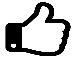 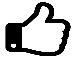 S Plot and reading coordinates in all four quadrants (A2.2, A3.3)S CIdentify the coordinates of midpoint of line segment (when it is drawn on a square grid) S C ECalculate the coordinates of the midpoints of a line segment when coordinates are givenS C EUse properties of shapes to work out missing coordinates of a 2D shape (A6.2)S C EInterpret and draw conversion graphs (A3.4)  C EComplete tables of values, Plot and drawing straight line graphs using table of values (A3.3/4, A4.3)      ECalculate the gradient and y-intercept of straight-line graphs (A4.3, A5.5)  C ESketching linear graphs using the gradient and the y-intercept (A4.3, A5.3, A5.5, A6.2)      EWork out equation of straight lines when either coordinates of two points are given or from a drawn graph (A4.3)  C EInterpret real-life graphs (A4.3)S C EUsing ICT to draw graphs (A3.3, A5.3, A6.4)S C ESolve unstructured problems involving drawing graphs